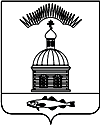 АДМИНИСТРАЦИЯ МУНИЦИПАЛЬНОГО ОБРАЗОВАНИЯ ГОРОДСКОЕ  ПОСЕЛЕНИЕ ПЕЧЕНГА ПЕЧЕНГСКОГО РАЙОНА МУРМАНСКОЙ ОБЛАСТИПОСТАНОВЛЕНИЕ (ПРОЕКТ)от _____________ 2017 г.			                                                           № п. ПеченгаВ соответствии со ст.11.10, 39.11Земельного кодекса Российской Федерации, ст. 3.3 Федерального закона от 25.10.2001г. № 137-ФЗ «О введении в действие Земельного кодекса Российской Федерации»,Приказом Министерства экономического развития Российский Федерации от 27.11.2014 № 762 «Об утверждении требований к подготовке схемы расположения земельного участка или земельных участков на кадастровом плане территории и формату схемы расположения земельного участка или земельных участковна кадастровом плане территории при подготовке схемы расположения земельного участка или земельных участков на кадастровом плане территории в форме электронного документа, формы схемы расположения земельного участка или земельных участков на кадастровом плане территории, подготовка которой осуществляется в форме документа на бумажном носителе», на основании заявления  ООО «Мурманское землеустроительное предприятие» от 24.04.2017 г., администрация муниципального образования городское поселение Печенга Печенгского района Мурманской области,ПОСТАНОВЛЯЕТ:Утвердить схему расположения земельного участка на кадастровом плане территории кадастрового квартала 51:03:0050105, согласно приложению к настоящему постановлению.Утвердить для земельного участка с условным номером 51:03:0050105:ЗУ1 следующие характеристики:Площадь –367,52кв.м.Местоположение - Мурманская область, МО г.п. ПеченгаПеченгского района,п.г.т.Печенга.Категория земель - земли населенных пунктов.Разрешенное использование – автомобильный транспорт.Настоящее постановление вступает в силу с момента опубликования (обнародования).Настоящее постановление опубликовать (обнародовать), в соответствии с Порядком опубликования (обнародования) муниципальных правовых актов органов местного самоуправления городского поселения Печенга. Контроль за исполнением настоящего постановления возложить на заместителя начальника отдела муниципального имущества администрации муниципального образования городское поселение Печенга Печенгского района Мурманской области Святенко Ю.С.Главаадминистрациимуниципального образованиягородское поселение Печенга 	     Н.Г.Жданова 					СОГЛАСОВАНО:исп. Родионова Я.В.Рассылка: всего экз. – 4:,  1 – ООО «Мурманское землеустроительное предприятие»,1 – ОМИ, 1 - МКУ «МФЦ МО гп.Печенга», 1 – дело.Зам. Главы администрации МО г.п.Печенга«____»___________2017 г.__________/А.Н.БыстровдатаподписьрасшифровкаНачальник юридического отдела«____»___________2017 г.__________/И.В.ВоронцовдатаподписьрасшифровкаНачальник ОМИ«____»___________2017 г.__________/А.В.Кузнецовдатаподписьрасшифровка